APOCALIPSE, O LIVRO DA REVELAÇÃO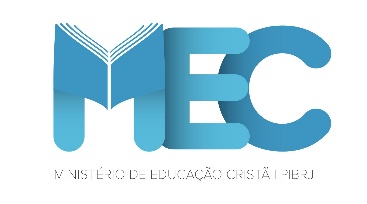 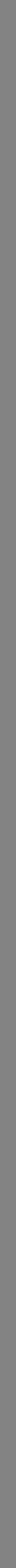 Apocalipse 1.1-8EBD – Revista Compromisso Ano CXIV N° 456 Lição 1 – Domingo 04.10.2020Elaborado por Rogério Senna Diasestudosmec@pibrj.org.br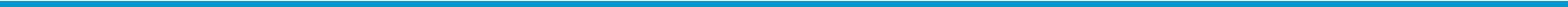  “Eu sou o Alfa e Ômega, diz o Senhor Deus, aquele que é, que era e que há de vir, o Todo-Poderoso.” (Ap 1.8)Chegamos ao último trimestre do ano e vamos estudar desta feita o livro do Apocalipse, que tem por propósito revelar a completa identidade de Cristo e transmitir esperança e conselhos aos crentes. O autor do livro é o apóstolo João, conhecido como “o apóstolo do amor” e que tinha uma intimidade com Cristo, juntamente com Pedro e Tiago.  Como destinatários da Carta temos as sete igrejas da Ásia e todos os crentes em toda parte. Provavelmente a Carta tenha sido escrita no ano 95 d.C., na ilha de Patmos. Importante destacar que a maioria dos estudiosos acredita que as sete igrejas da Ásia, a quem João escreve esta obra, estavam sofrendo a perseguição realizada sob o imperador Domiciano (90 – 95 d.C) e parece que as autoridades romanas haviam exilado o apóstolo João na ilha de Patmos (na costa da Àsia). João, que havia sido uma testemunha ocular da encarnação de Cristo, teve uma visão de Cristo glorificado. Deus também lhe revelou o que iria acontecer no futuro – o juízo e o supremo triunfo do Senhor sobre o mal.	O versículo chave do livro é: Feliz aquele que lê as palavras desta profecia e felizes aqueles que ouvem e guardam o que nela está escrito, porque o tempo está próximo - Apocalipse 1:3. A verdade é que devemos estar prontos para o Juízo Final e o estabelecimento do Reino de Deus. Não sabemos quando estes eventos ocorrerão, mas devemos estar sempre preparados. Eles acontecerão rapidamente, e não nos será dada outra oportunidade para mudar de lado.	O livro do Apocalipse foi escrito sob a forma “apocalíptica” – um tipo de literatura judaica que usa imagens simbólicas para transmitir esperança (no supremo triunfo de Deus) àqueles que estavam em meio à perseguição. Os acontecimentos estão ordenados literariamente e não em um formato rigorosamente cronológico.	O livro do Apocalipse fala sobre o futuro e sobre o presente. Ele oferece a esperança do futuro a todos os crentes. Também nos oferece uma orientação imediata ao nos ensinar a respeito de Jesus Cristo e de como devemos viver para Ele agora. Através de suas ilustrações aprendemos que: Jesus Cristo voltará; o mal será castigado; os mortos ressuscitarão para o julgamento que os levará à vida ou condenação eterna.	O livro começa com a seguinte mensagem: Revelação de Jesus Cristo, que Deus lhe deu para mostrar aos seus servos o que em breve há de acontecer. Ele enviou o seu anjo para torná-la conhecida ao seu servo João, que dá testemunho de tudo o que viu, isto é, a palavra de Deus e o testemunho de Jesus Cristo - Apocalipse 1:1,2. O livro revela a completa identidade de Jesus Cristo e o plano de Deus para o fim do mundo, além de enfocar Jesus Cristo, sua segunda vinda, sua vitória sobre o mal e o estabelecimento do seu Reino. Jesus transmitiu esta mensagem a João através de uma revelação (ou visão), para permitir que ele registrasse certos eventos futuros que serviriam como encorajamento a todos os crentes. As imagens no livro nos mostram que Cristo é realmente o glorioso e vitorioso Senhor de tudo e de todos.	Embora o livro do Apocalipse descreva acontecimentos futuros, não deve existir em nós qualquer nesga de pessimismo, pelo contrário, o drama que acompanha o desenrolar desses eventos é espetacular, mas não há nada a temer para aqueles que estão do lado vitorioso. Ao meditar sobre o futuro, caminhe confiante porque Cristo, o Vencedor, caminha com você.	Jesus disse a João que escrevesse às sete igrejas que já haviam lido suas cartas anteriores: "Escreva num livro o que você vê e envie a estas sete igrejas: Éfeso, Esmirna, Pérgamo, Tiatira, Sardes, Filadélfia e Laodicéia" - Apocalipse 1:11. O número sete aqui mencionado indica completude. Dessa forma, estas sete igrejas podem representar toda a igreja cristã na terra e os desafios que enfrentam. No entanto, isto não quer dizer que estas igrejas representam épocas da história da igreja.	No vs. 4 a 6 do capítulo 1 o autor assim se expressa: João às sete igrejas da província da Ásia: A vocês, graça e paz da parte daquele que é, que era e que há de vir, dos sete espíritos que estão diante do seu trono, e de Jesus Cristo, que é a testemunha fiel, o primogênito dentre os mortos e o soberano dos reis da terra. Ele que nos ama e nos libertou dos nossos pecados por meio do seu sangue, e nos constituiu reino e sacerdotes para servir a seu Deus e Pai. A ele sejam glória e poder para todo o sempre! Amém - Apocalipse 1:4-6. Inicialmente o que significa “sete espíritos”? É um outro nome para o Espírito Santo. O número sete é usado em todo o livro do Apocalipse e, como dissemos, simboliza a plenitude e a perfeição. No texto lido encontramos a manifestação da Trindade – o Pai, o Espírito Santo e o Filho que é a fonte de toda verdade. O importante é saber que a palavra de João é confiável e que é a Palavra de Deus para nós. Atente para a expressão – “o primogênito dentre os mortos”. Não se esqueça que Jesus foi o primeiro a ressuscitar  dos mortos em um corpo incorruptível - Mas de fato Cristo ressuscitou dentre os mortos, sendo as primícias dentre aqueles que dormiram - 1 Coríntios 15:20, para nunca mais morrer.	Jesus é retratado como o Todo-Poderoso: Eis que ele vem com as nuvens, e todo olho o verá, até mesmo aqueles que o traspassaram; e todos os povos da terra se lamentarão por causa dele. Assim será! Amém - Apocalipse 1:7. Jesus é o glorioso Deus. O texto nos mostra claramente que a segunda vinda de Jesus será visível e vitoriosa. Todas as pessoas verão a sua chegada e saberão que Ele é Jesus. Quando Ele vier, derrotará o mal e julgará todas as pessoas de acordo com os seus atos - Depois vi um grande trono branco e aquele que nele estava assentado. A terra e o céu fugiram da sua presença, e não se encontrou lugar para eles. Vi também os mortos, grandes e pequenos, de pé diante do trono, e livros foram abertos. Outro livro foi aberto, o livro da vida. Os mortos foram julgados de acordo com o que tinham feito, segundo o que estava registrado nos livros. O mar entregou os mortos que nele havia, e a morte e o Hades entregaram os mortos que neles havia; e cada um foi julgado de acordo com o que tinha feito. Então a morte e o Hades foram lançados no lago de fogo. O lago de fogo é a segunda morte. Se o nome de alguém não foi encontrado no livro da vida, este foi lançado no lago de fogo - Apocalipse 20:11-15.	A lição termina com menção ao fato de que Jesus é o Alfa e Ômega, o Princípio e o Fim. Alfa e ômega fazem parte do alfabeto grego. O que a mensagem quer nos mostrar é que o Senhor Deus é o princípio e o fim. Deus, o Pai, é o eterno Senhor e Rei do passado, presente e futuro. Sem Ele, não temos nada que seja eterno, nada que possa mudar nossa vida, nada que possa nos salvar do pecado. Será que o Senhor é sua razão de viver, “O Alfa e o Ômega” de sua vida? Honre aqueEle que está no começo e no fim de toda existência, sabedoria e poder.	Pelo fato de Jesus Cristo ter ressuscitado, todos os crentes também ressuscitarão. Todos os cristãos, inclusive aqueles que estiverem vivos quando Cristo voltar, viverão com Ele para sempre.  Todos os crentes que viveram em todas as épocas da história estarão reunidos na presença do próprio Deus, sãos e salvos.	O importante a saber é que a volta de Cristo depende do cronograma de Deus, e não do nosso. As Escrituras apontam um sinal muito claro do retorno de Cristo que será sua inconfundível aparição nas nuvens, vista por todos os povos - Eis que ele vem com as nuvens, e todo olho o verá, até mesmo aqueles que o traspassaram; e todos os povos da terra se lamentarão por causa dele. Assim será! Amém - Apocalipse 1:7.Referências:Bíblia Shedd – Antigo e Novo Testamento – Segunda Edição – Edições Vida NovaBíblia de Estudo Brasileria – Século 21 – Editora HagnosBíblia de Estudo da Reforma – Sociedade Biblica do Brasil - 2017Bíblia de Estudo Plenitude – Sociedade Bíblica do Brasil